Nom : _______________________________Groupe_____Une ville mathématique! Ouvrir un nouveau document Geogebra et l’enregistrer dans le dossier « Exercices ».Mathématico est une ville mathématique! Le maire Parallèle veut faire construire le plan de sa ville. Voici plusieurs informations qui te permettront de construire le plan de la ville dans Geogebra.La rue  mesure 5 cm.La rue  mesure le double de  et est perpendiculaire à .La rue  est parallèle à la rue  et mesure 12 cm. La rue  est coupée par le point C au milieu de la rue. La rue  est perpendiculaire à  et mesure la moitié de .La rue  mesure 7 cm et fait un angle de 60° dans le sens horaire avec la rue .La rue  est perpendiculaire à la rue  et mesure 2 cm.La rue  ne croise aucune autre rue.La rue  croise une autre rue au point I.Une fois ton plan terminé, tu peux modifier les couleurs pour rendre le tout plus joli.Remets ton travail sur « Remise de travaux ».Grille d’évaluation :COMMENT TRACER DES SEGMENTS DE MESURE DONNÉE PERPENDICULAIRE À UN SEGMENT DÉJÀ TRACÉ?Voici comment tracer un segment mesurant 2 cm perpendiculaire à un segment de 5 cm.Informations importantes sur la ville :La rue  est la rue la plus au sud de la ville.La rue  est la rue la plus au nord de la ville.Le point le plus à l’ouest de la ville est le point D.La rue  est la rue la plus au sud de la ville.1 pointLa rue  est la rue la plus au nord de la ville.1 pointLe point le plus à l’ouest de la ville est le point D.1 pointLorsque le point A et le point B bouge, tous les segments perpendiculaires restent perpendiculaires.1 pointLes mesures des rues sont respectées.1 pointLe point C est au milieu de la rue DE.1 pointLes mesures des angles droits et de l’angle de 60° sont affichées.1 pointLa rue  ne croise aucune autre rue.1 pointLa rue  croise une autre rue au point I.1 pointTracer un segment de longueur donnée de 5 cm.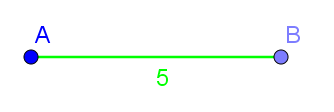 Tracer une droite perpendiculaire au premier segment. 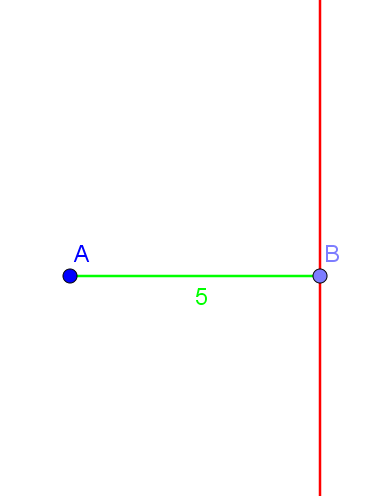 Tracer un cercle (Cercle centre-rayon) ayant un rayon de la longueur du segment voulant être tracé. 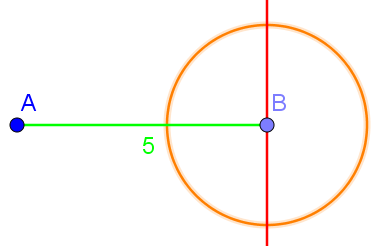 Les points d’intersection (C et D) de la droite perpendiculaire et du cercle sont à une distance de 2 cm du centre du cercle. 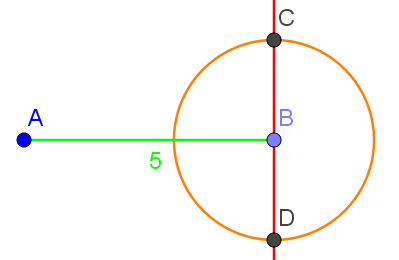 Choisir si on veut tracer le segment de 2 cm en haut ou en bas du point B. Tracer le segment.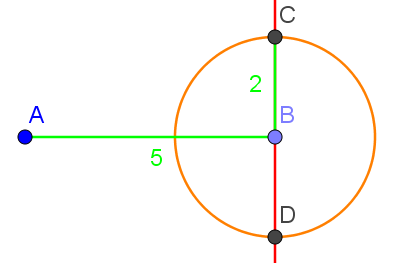 Masquer la droite perpendiculaire et le cercle afin de seulement voir les deux segments.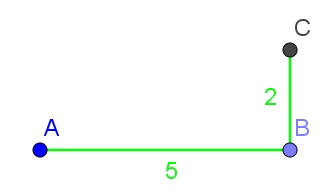 